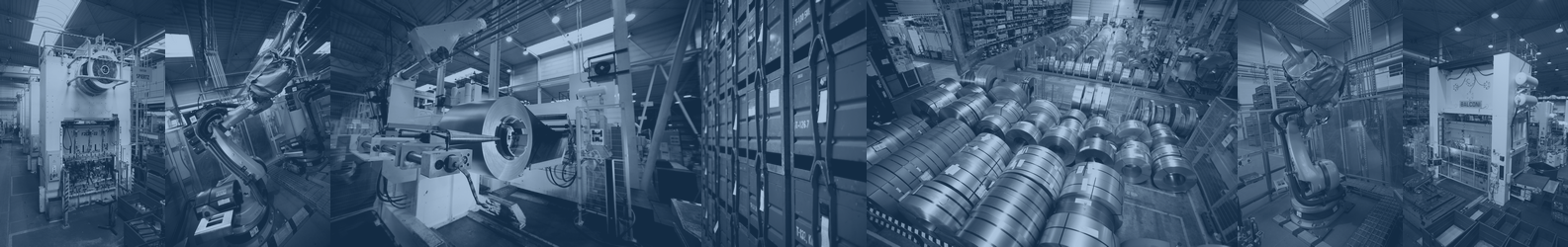 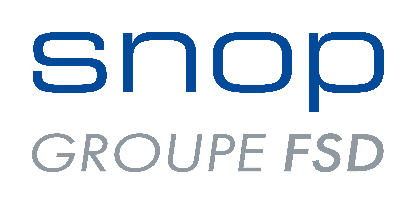 Rozšiřujeme výrobu a stále rosteme! Jsme francouzská společnost a zabýváme se lisováním, svařováním a profilováním kovových dílů pro automobilový průmysl. Pro svůj stále se rozšiřující závod v Klášterci nad Ohří v průmyslové zóně Verne hledáme kolegu / kolegyni na poziciOPERÁTOR VÝROBYJaké znalosti a dovednosti byste měl/a mít:Základní vzdělání, nebo SOUOchotu pracovat v třísměnném provozuZodpovědnost a manuální zručnostCo bude náplní Vaší práce:Obsluha strojů a zařízeníManipulace s kovovými dílySamokontrola vyrobených dílůVyplňování výrobní dokumentaceCo Vám nabídneme:Zaměstnání ve stabilní společnosti s neustálým růstem 5 týdnů dovolené a další volno nad rámec ZP13. mzduMěsíční bonus až 3700 Kč, příspěvek na dopravu a další nadstandardní příplatkyPříspěvek na penzijní a životní pojištění - min. 1 200Kč měsíčněPříspěvky na rekreaci, sport, zdraví a kulturu (cafeterie) - min. 5 000Kč ročněStravování zdarma přímo v závodě!Kontaktujte nás!s. n. o. p. cz a.s.Průmyslová 23, Vernéřov431 51 Klášterec nad OhříTereza Krejčítkrejci@snop.eutel.: 477 072 600, 775 878 077